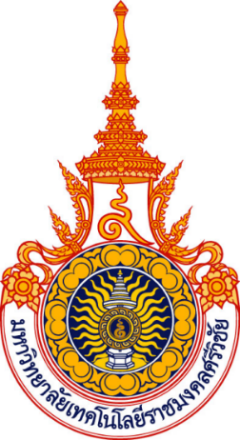 รายงานสรุปผลการดำเนินโครงการประจำปี(งบประมาณ/งบเงินรายได้) ....................(ชื่อโครงการ)................................................................. (วันที่ดำเนินโครงการ).......................................................(สถานที่ดำเนินโครงการ) ณ.............................................................หน่วยงานที่รับผิดชอบโครงการหลักสูตรสาขาวิชา…………………………………………..สาขา...............................................คณะสถาปัตยกรรมศาสตร์มหาวิทยาลัยเทคโนโลยีราชมงคลศรีวิชัย